School Council
OCTOBER 17thAttendees: Rick Thorne, Emilie Giroux, Char Van Driesten, Tanya Drover, Debbie PeddleOnline Attendees: Sarah Bolldog, Shylo , Hang YaoChaired by: Rick ThorneMinutes Recorded by: Charlotte Van Driesten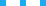 ItemTopicOwner1Welcome, Housekeeping, and IntroductionsMeeting Called to order: 6:35pmRick2Review/ Approval of previous Meeting Minutes N/AMotioned by: N/ASeconded by: N/ARick3Election of ExecutiveChair nominated: Cagney EdwardsSecond by: Charlotte Van DriestenAWARDEDVice Chair nominated: VacantSecond by:Secretary: Charlotte Van DriestenAWARDEDStaff Representative: Tanya DroverRick4Principals ReportParent Teacher Interviews this next week. Options in div 2 have started! Our staff has grown like crazy! Around 60 staff and now we are up to 80 staff. Next meeting I will present our school growth plan.It’s been a great start to the school year!Rick5Inclusion CommitteeUpdate Inclusion Fair will be held on Saturday October 28th in the school gym from 11am-1pm. We aim to connect parents and caregivers with community support’s that are available. Calendar and button sales have started and we have sold just over half. $5 magnetic calendars. And Buttons to represent these days as a bundle for $20. This money will go towards another sensory room. Buck Up Wood Buffalo will be speaking about seatbelt safety at the next meeting. Next Meeting will be held November 8th at 7:30pm Karla via Rick6Fundraising Committee UpdateOur Committee looks mostly the same this year. Barb; our president is still seeking a replacement. She will remain on as president but would love to have interest for next year’s president as she would have this year to show them the ropes. Kelly’s Braddock has accepted the position as Treasurer. Melanie Brown remains as Secretary.Char Van Driesten remains at Vice ChairWe have a new social media guru- Mary Anne, and a new volunteer manager- Kayla!Our last popcorn day on Oct 13th saw over $700.00 of profit! We are still struggling to find volunteers for popcorn. All help is appreciated. Fundraising approved $500.00 towards christmas ornaments, as funding guidelines had changed at the division level. Hot lunch is up and running very smoothly! We saw just over $11,000 of orders for the first month. Courtney, our Hot Lunch lady is incredible! This is not our profit however it gives us a great level of engagement from the parents.Art Card samples have been shipped. Order deadline will be October 29th. Casino dates are Jan 12th & 13th! Stay tuned for sign up details. We have a request from Rick for around $1000 worth of supplies for classrooms and clubs. We will vote on this at our next meeting. FMFI POSTERS- BarbOur next meeting is this Thursday October 19th online. Please email cgsfundraising@outlook.com for the link. Char7Superintendent Annalee Nutter  Parents- The RCMP will come in and do information sessions! Melanie Fraser is the main connact for contact. Heads of the division require invitation into these meetings, we aren’t allowed to show up uninvited. The presentation will be shared!SOGI- Sexual Orientation & Gender Identity. We are mandated through the government and it is NOT curriculum. This is legislated Policy 19 and 20. This student led, and only to be a support for staff. An SGA can asked to be created, but only by approaching Rick Thorne. The minister would ultimately be setting a teacher to be the head of the SGA. We are not about educating children on the genders. SOGI 123 is a toolkit for staff, this is NOT Sex Ed. PRISM is an approved book by the ATA. A book to support staff in the “difficult questions” situations. Parents have the right to know when your child is being taught these sensitive subjects and will be contacted by the staff. Parents can ask the teacher for more information. This is to encourage inclusive environments. Questions can be sent to the committee Chair or Mr. Thorne to be sent to Mrs. Nutter and Mrs. Fraser.Annalee Nutter & Melanie Fraser8Round TableRick suggested we hold our next meeting online. We do not have to have all our meetings online, but this can be decided upon at each meeting. RickNext Meeting November 22nd. 6:30pmMeeting to be held online.Meeting adjourned at 7:14 pm